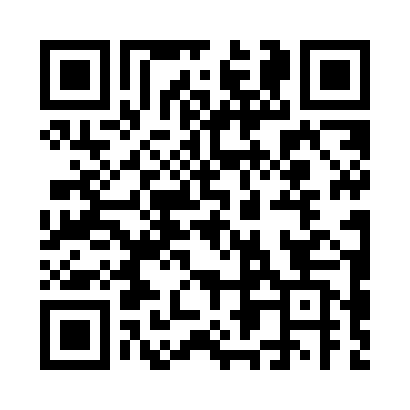 Prayer times for Trotzenburg, GermanyWed 1 May 2024 - Fri 31 May 2024High Latitude Method: Angle Based RulePrayer Calculation Method: Muslim World LeagueAsar Calculation Method: ShafiPrayer times provided by https://www.salahtimes.comDateDayFajrSunriseDhuhrAsrMaghribIsha1Wed2:545:331:075:138:4311:132Thu2:535:311:075:148:4411:143Fri2:525:291:075:148:4611:144Sat2:515:271:075:158:4811:155Sun2:515:251:075:168:5011:166Mon2:505:231:075:178:5211:177Tue2:495:211:075:178:5311:178Wed2:485:191:075:188:5511:189Thu2:475:181:075:198:5711:1910Fri2:475:161:075:198:5911:2011Sat2:465:141:075:209:0111:2012Sun2:455:121:075:219:0211:2113Mon2:445:101:075:229:0411:2214Tue2:445:091:075:229:0611:2315Wed2:435:071:075:239:0711:2316Thu2:425:051:075:249:0911:2417Fri2:425:041:075:249:1111:2518Sat2:415:021:075:259:1211:2519Sun2:415:011:075:259:1411:2620Mon2:404:591:075:269:1511:2721Tue2:404:581:075:279:1711:2822Wed2:394:561:075:279:1911:2823Thu2:394:551:075:289:2011:2924Fri2:384:541:075:299:2211:3025Sat2:384:521:075:299:2311:3026Sun2:374:511:075:309:2411:3127Mon2:374:501:085:309:2611:3228Tue2:364:491:085:319:2711:3229Wed2:364:481:085:319:2811:3330Thu2:364:471:085:329:3011:3431Fri2:354:461:085:329:3111:34